La consommation d’eau dans les activités de la vie quotidienne :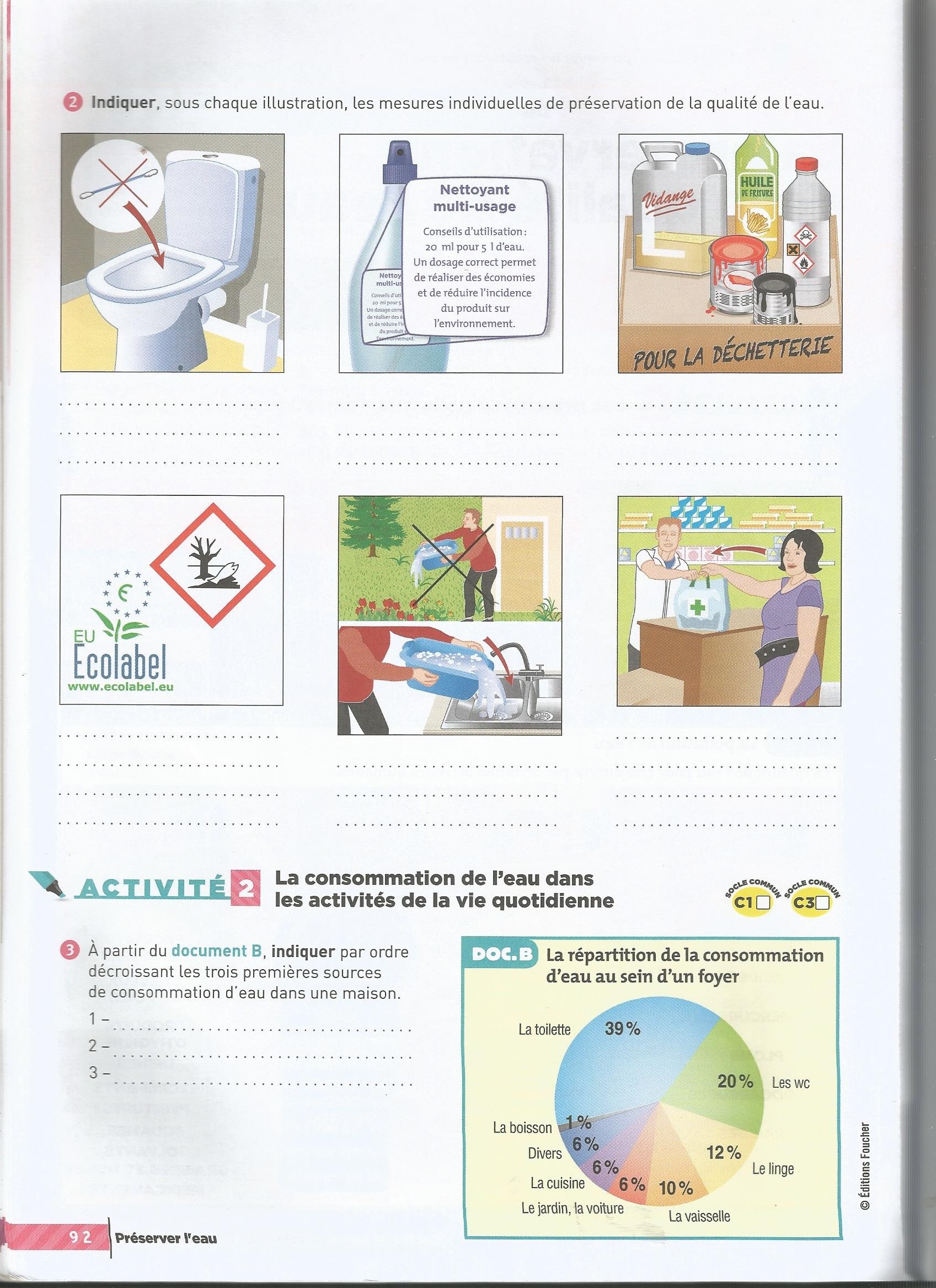 Mouillons-nous pour l’eau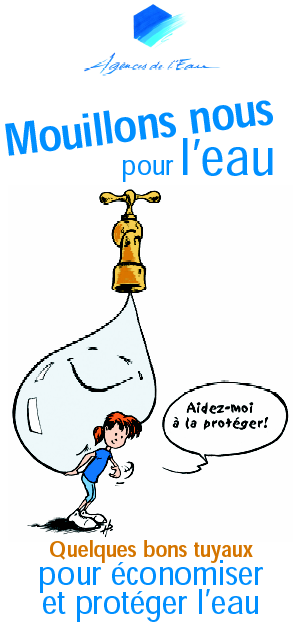 Type de document : ………………………………………………………………………Auteur : …………………………………………………………………………………………Que signifie « se mouiller » ? …………………………………………………… …………………………………………………………………………………………………………………………………………………………………………………………………………………………Message : ……………………………………………………………………………………… …………………………………………………………………………………………………………………………………………………………………………………………………………………………Propose des tuyaux (=des astuces) pour économiser l’eau à la maison :………………………………………………………………………………………………………………………………………………………………………………………………………………………………………………………………………………………………………………………………………………………………………………………………………………………………………………………………………………………………………………………………………………………………………………………………………………………………………………………………………………………………………………………………